KATA PENGANTAR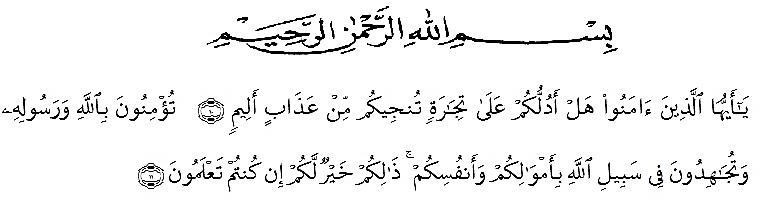 Artinya :“Hai orang-orang yang beriman, sukakah kamu Aku tunjukkan suatu perniagaan yang dapat menyelamatkan kamu dari azab yang pedih? (10)(Yaitu) kamu beriman kepada Allah dan Rasul-Nya dan berjihad di jalan Allah dengan harta dan jiwamu. Itulah yang lebih baik bagimu jika kamu mengetahuinya(11).” (QS. Ash-Shaff: 10-11).Assalamu’alaikum Warahmatullahi WabarakatuhPuji syukur penulis ucapkan atas kehadirat Allah SWT yang telah memberikan rahmatnya dan hidayah-Nya sehingga penulis dapat menyelesaikan penelitian skripsi ini dengan baik. Penulis ucapkan terima kasih kepada Dosen Pembimbing yang telah memberikan arahan kepada penulis mengenai pembuatan penelitian skripsi ini. Adapun proposal skripsi saya yang berjudul “Pengembangan Lembar Kerja Peserta Didik Berbasis Pendekatan Saintifik Pada Tema 3 Benda Disekitarku Kelas III SD Swasta Nurhasanah Garu 1” sebagai salah satu syarat guna untuk memenuhi S1 pada Fakultas Keguruan dan Ilmu Pendidikan Universitas Muslim Nusantara Al Washliyah Nusantara Medan. Dan tidak lupa pula shalawat dan salam kita hadiahkan kepada junjungan kita Nabi Muhammad SAW yang telah membawa kita dari zaman kegelapan (zahiliyah) hingga keizaman terang benderang (ilmu pengetahuan) serta menjadi suritauladan bagi seluruh umat.Penulis menyadari sepenuhnya bahwa penulisan skripsi ini jauh dari kesempurnaan dan perlu pengembangan dan kajian lebih lanjut. Oleh karena itu segala kritik dan saran yang sifatnya membangun dan penulis berharap agar skripsi ini dapat memberikan manfaat bagi berbagai pihak.Pada kesempatan ini penulis mengucapkan terimakasih yang sebesar- besarnya kepada pihak yang telah memberikan bantuan dan motivasi baik dalam bentuk moral maupun materil sehingga skripsi ini dapat diselesaikan dengan baik. Tidak lupa pula terimakasih khususnya saya sampaikan kepada :Bpk. Dr. H. Firmansyah, M.Si selaku rektor Dekan Fakultas Keguruan dan Ilmu Pendidikan Universitas Muslim Nusantara Al Washliyah Medan.Bpk. Dr. Abdul Mujib, S.Pd.,M.PMat. selaku Dekan Fakultas Keguruan dan Ilmu Pendidikan Universitas Muslim Nusantara Al Washliyah Medan.Bpk. Sujarwo, S.Pd.,M.Pd. selaku ketua Program Studi Pendidikan Guru Sekolah Dasar Universitas Muslim Nusantara Al Washliyah Medan.Ibu Beta Rapita Silalahi, S.Pd.,M.Pd selaku Dosen Pembimbing yang telah meluangkan waktunya di sela-sela kesibukan untuk memberikan bimbingan dan arahan selama proses penulisan skripsi ini.Kepada seluruh Bapak/Ibu Dosen Universitas Muslim Nusantara Al Washliyah Medan yang telah memberikan ilmu yang bermanfaat bagi pengembangan wawasan keilmuwan selama mengikuti perkuliahan dan penulisan skripsi ini.iiTerkhusus untuk Keluarga Tersayang, Kepada Kedua Orangtua saya Ayahanda Ilham Siregar, dan Ibunda Sahara Harahap, Serta Abang saya Raja Adil Fitra Ariyadi Siregar. Dan ketiga Adik saya Rahmadani Siregar, Indra Saputra Siregar dan Nadia Asrah Siregar yang selalu memberikan doa dan dukungan kepada penulis. Serta seluruh keluarga tercinta yang telah mendukung saya sampai pada titik ini.Untuk Sahabat Terbaik saya, sekaligus teman seperjuangan saya, Mutiara Pulungan, Pipiana Harahap, Julita dan semua teman- teman Kelas 8i PGSD Universitas Muslim Nusantara Al Washliyah Medan yang telah memberikan masukan dalam penyelesaian proposal skripsi ini.Semua pihak yang membantu penulis, yang tidak bisa penulis sebutkan satu persatuAkhir kata penulis ucapkan ribuan terimakasih, dan mohon maaf apabila ada kesalahan dalam penulisan nama dan gelar dan juga semoga skripsi ini dapat bermanfaat bagi penulis dan pembaca.Medan,	Oktober 2023 Penulis,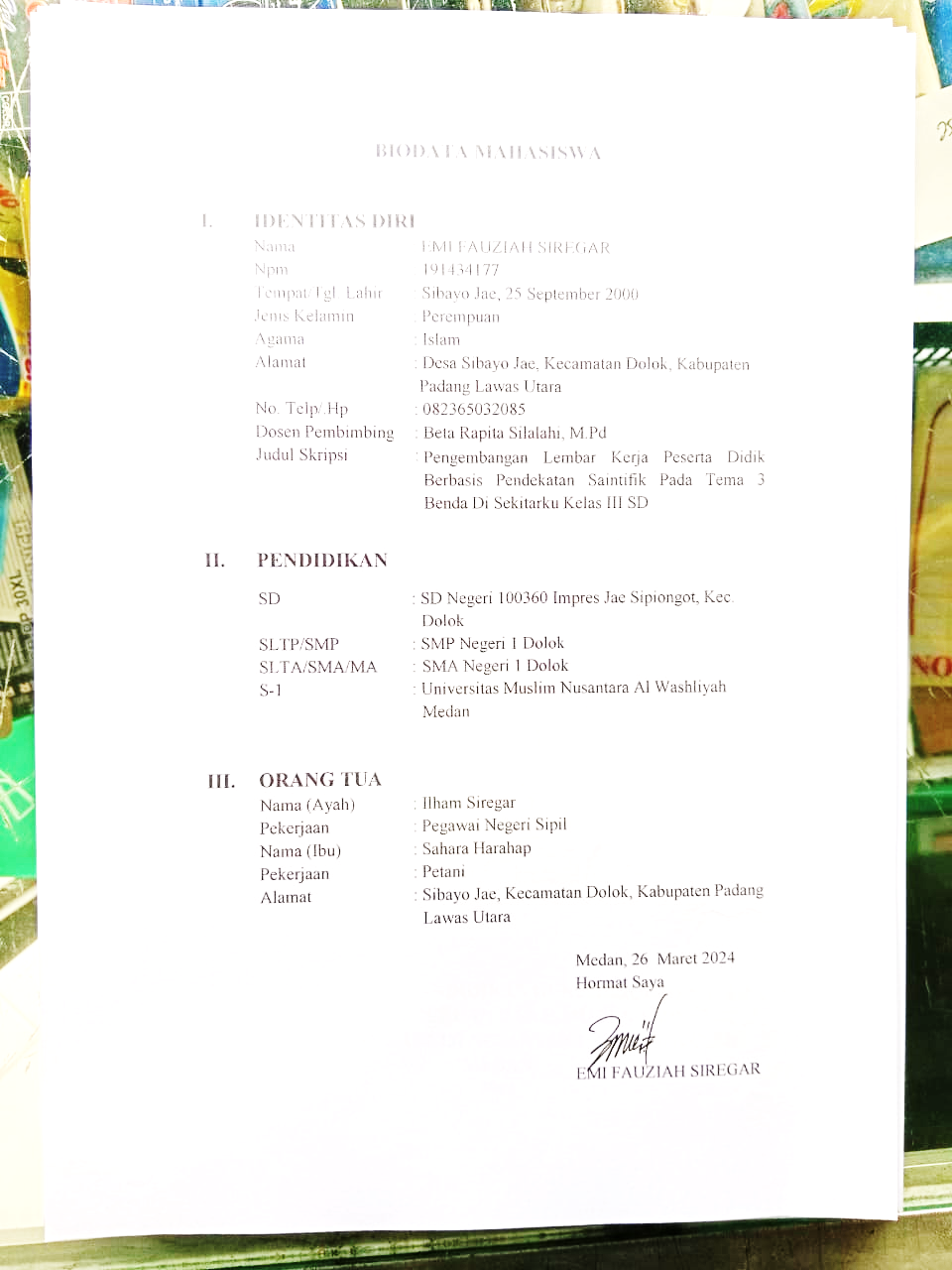 EMI FAUZIAH SIREGAR NPM. 191434177